ANEXO X - FORMULÁRIO RELATÓRIO DE EXECUÇÃO – LICCTÍTULO DO PROJETO CULTURAL: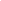 IDENTIFICAÇÃOInformações GeraisINFORMAÇÕES SOBRE CAPTAÇÃODIMENSÕES GERAIS DO PROJETO DESCRIÇÃO DA EXECUÇÃO DO PROJETO CULTURAL - faça um relato detalhado, com dados estatísticos (ex.: profissionais envolvidos), release  de imprensa, comprovações de mídia (utilização e veiculação dos materiais, peças e anúncios  publicitários), mídias, relatório extraído das redes sociais, de impulsionamento e/ou de acessos, declaração  dos patrocinadores e outros participantes, entre outros. Anexe fotos e documentos comprobatórios.PRINCIPAIS AÇÕES PREVISTAS NO PROJETO - preencha a tabela abaixo com as ações que foram previstas para serem realizadas e as ações que efetivamente foram realizadas dentro do projeto cultural, para efeito comparativo.PÚBLICO - quantificar e caracterizar o público participante do projeto cultural.CONTRAPARTIDAS EXECUTADAS - faça um relato detalhado das contrapartidas previstas na inscrição e que foram executadas no decorrer do projeto. Anexe fotos e documentos comprobatórios.FORNECEDORES - faça um relato detalhado dos fornecedores do projeto. Anexe fotos e documentos comprobatórios.COMUNICAÇÃO - faça um relato detalhado da comunicação do projeto. Anexe fotos e documentos comprobatórios.DISTRIBUIÇÃO - comprove  o cumprimento do plano de distribuição, se for o caso, mediante apresentação de  recibo assinado que identifique as entregas, fotos e outros registros que comprovem o recebimento  pelos destinatários previstos.FORMAÇÕES - comprove o cumprimento do plano pedagógico, se for o caso, mediante apresentação de documentos que comprove o número e a frequência de alunos, quantidade de horas/aulas realizadas, fotos e outros registros que julgar necessário.POSTOS DE TRABALHOS GERADOS - faça um relato detalhado com dados estatísticos dos postos de trabalhos gerados durante todo o projeto, em todas as áreas.Proponente:Proponente:CNPJ:Nº de inscrição:Objeto:Objeto:Responsável Legal:Responsável Legal:CPF:Tel:E-mail:E-mail:Período de execução:Período de execução:VALOR APROVADO PARA CAPTAÇÃO VIA LICCR$PatrocinadorValor captado (R$)1)2)3)Outras fontes (especificar):R$ R$VALOR TOTAL DO PROJETOR$Receitas oriundas do projeto  (especificar)R$ R$ R$ITEMDESCRIÇÃO DO ITEMTEMPO PLANEJADO INICIALMENTE PARA REALIZAÇÃO DO ITEM (INÍCIO/TÉRMINO)TEMPO PLANEJADO INICIALMENTE PARA REALIZAÇÃO DO ITEM (INÍCIO/TÉRMINO)VALOR DO ITEM PREVISTO (R$)REALIZADOREALIZADOVALOR DO ITEM EXECUTADO (R$)ITEMDESCRIÇÃO DO ITEMINÍCIOTÉRMINOVALOR DO ITEM PREVISTO (R$)DATA INÍCIODATA TÉRMINOVALOR DO ITEM EXECUTADO (R$)AÇÃO PREVISTADATA PREVISTA PARA EXECUÇÃOAÇÃO EXECUTADADATA DE EXECUÇÃOFORNECEDOR(especificar)SERVIÇOS PRESTADOS(descrever)MUNICÍPIO SEDE DA EMPRESAVALOR
(valor e unidade de medida)FUNÇÃO(especificar)ATIVIDADES DESENVOLVIDAS(descrever)QUANTIDADE DE TRABALHOS GERADOS(informar em números)REMUNERAÇÃO
(valor e unidade de medida)